Н А К А З29.12.2015                                                                                                       № 358                Про  результати  державної атестації комунального закладу «Харківська спеціалізована школаІ-ІІІ ступенів з поглибленим вивченням окремих предметів № 16 Харківської міської ради Харківської області імені В.Г.Сергєєва»Відповідно до законів України «Про освіту», «Про загальну середню освіту», Положення про загальноосвітній навчальний заклад, затверджене постановою Кабінету Міністрів України від 27.08.2010 № 778, Порядку державної атестації дошкільних, загальноосвітніх, позашкільних навчальних закладів, затвердженого наказом Міністерства освіти і науки України від 30.01.2015 року № 67, зареєстрованого в Міністерстві юстиції України 14.02.2015 року №173/26618 «Про затвердження Порядку державної атестації дошкільних, загальноосвітніх, позашкільних навчальних закладів», згідно з  наказами     управління   освіти   від   02.10.2015  № 270  «Про    проведення    державної атестації комунального закладу «Харківська спеціалізована школаІ-ІІІ ступенів з поглибленим вивченням окремих предметів № 16 Харківської міської ради Харківської області імені В.Г.Сергєєва», від 23.11.2015 №332 «Про внесення змін до наказу «Про проведення    державної атестації комунального закладу «Харківська спеціалізована школа І-ІІІ ступенів з поглибленим вивченням окремих предметів № 16 Харківської міської ради Харківської області імені В.Г.Сергєєва» від 02.10.2015  № 270, на підставі висновку засідання експертної комісії з проведення державної атестації комунального закладу «Харківська спеціалізована школа І-ІІІ ступенів з поглибленим вивченням окремих предметів № 16 Харківської міської ради Харківської області імені В.Г.Сергєєва» (протокол від 18.12.2015 № 11), керуючись статтею 59 Закону України «Про місцеве самоврядування в Україні»,     НАКАЗУЮ:Визнати  атестованим   комунальний заклад «Харківська спеціалізована школа І-ІІІ ступенів з поглибленим вивченням окремих предметів № 16 Харківської міської ради Харківської області імені В.Г.Сергєєва».Підтвердити право навчального закладу на надання початкової   загальної   освіти,   базової   загальної   середньої   освіти,   повної  загальної середньої освіти з видачею документів про освіту державного зразка про відповідний рівень освіти.  Директору комунального закладу «Харківська спеціалізована школа І-ІІІ ступенів з поглибленим вивченням окремих предметів № 16 Харківської міської ради Харківської області імені В.Г.Сергєєва» Д'яковій І.А.:Довести до відома  педагогічного колективу та батьківської громадськості результати державної атестації.Терміново Оприлюднити через засоби масової інформації результати державної атестації навчального закладу.Терміново4. Завідувачу лабораторії комп’ютерних технологій в освіті Короп Ю.В. оприлюднити результати атестації навчального закладу та розмістити цей наказ на сайті управління освіти.До 31.12.2015Контроль за виконанням  наказу покласти на заступника начальника управління Ліпейка В.І.Начальник управління 	                                     Т.В.КуценкоЗ наказом  ознайомлені:Ліпейко В.І.Короп Ю.В.Д'якова І.А.Лустенко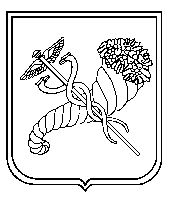 